Oznaka slikeDimenzijaTehnikaCijena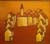 00135×30 cmAkril + mediapan1.500,00 kn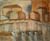 00350×40 cmAkril + platno2.500,00 kn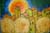 00862×42 cmAkril + mediapan2.800,00 kn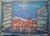 00957×40 cmAkril + mediapan3.000,00 kn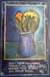 01430×40 cmAkril + platno2.200,00 kn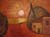 01960×40 cmAkril + platno2.500,00 kn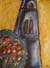 02230×40 cmAkril + platno2.000,00 kn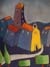 02445×35 cmAkril + mediapan2.000,00 kn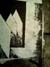 02550×40 cmAkril + platno2.000,00 kn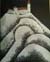 03050×40 cmAkril + platno2.000,00 kn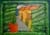 03375×55 cmAkril + mediapan3.500,00 kn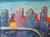 04040×30 cmAkril + mediapan2.000,00 kn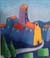 04341×35 cmAkril + platno + mediapan2.000,00 kn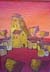 05630×20 cmAkril + platno1.800,00 kn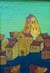 06230×20 cmAkril + platno1.800,00 kn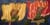 2251100×50 cmAkril + platno3.500,00 kn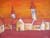 226830×25 cmAkril + platno2.000,00 kn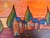 227180×60 cmAkril + platno3.000,00 kn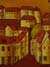 230130×43 cmAkril + platno2.500,00 kn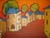 235765×50 cmAkril + platno2.800,00 kn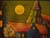 254770×50 cmAkril + platno3.800,00 kn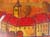 259435×25 cmAkril + platno2.800,00 kn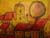 260130×25 cmAkril + platno2.800,00 kn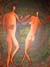 331430×20 cmAkril + mediapan3.500,00 kn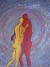 333360×40 cmAkril + mediapan3.500,00 kn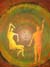 334975×60 cmAkril + mediapan4.000,00 kn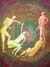 335790×65 cmAkril + mediapan4.200,00 kn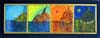 338925×40 cm (kvadriptih)Akril + mediapan4.500,00 kn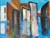 221750×40 cmAkril + platno + mediapan3.000,00 kn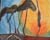 222650×40 cmAkril + platno + mediapan2.500,00 kn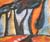 222750×40 cmAkril + platno + mediapan2.500,00 kn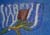 340370×50 cmAkril + platno3.000,00 kn